Time:   1 Hour							    Total Marks: 25Write an essay on any Two of the following: Explain the River system of India.‘Monsoon Climate of India’ – ElaborateGive an account of major Multipurpose Projects of India.What are the Problems and Prospects of Indian industries?Give an account of population growth and distribution of India.Time:   1 Hour							    Total Marks: 25Write an essay on any Two of the following: Explain the nature, scope and Significances of Economic GeographyGive an account of Von Thunen’s Agricultural Model.Describe the world production, distribution of coal.Describe in detail the industrial location theory of Weber.Enumerate the major trade blocs of the World especially EU - OPEC - ASEAN - WTO.Time:   1 Hour							    Total Marks: 25Write an essay on any Two of the following: Explain the Interaction of EMR with atmosphere and Earth’s surface features.Explain the types and characteristics of sensors: IRS, LANDSAT, SPOT, IKONOS and Quick Bird.Explain the data model of Geographical Information System.Give an account of Spatial overlay operations in Geographical Information System.Give an account of applications of GPS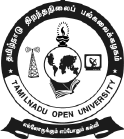 Chennai - 15School of Politics & Public AdministrationSPOT ASSIGNMENTCourse - M.Sc. GeographyGeography of IndiaCOURSE CODEMGEO – 21 (Second Year)CALENDAR YEARCY - 2018Chennai - 15School of Politics & Public AdministrationSPOT ASSIGNMENTCourse - M.Sc. GeographyWorld Economic GeographyCOURSE CODEMGEO – 22 (Second Year)CALENDAR YEARCY - 2018Chennai - 15School of Politics & Public AdministrationSPOT ASSIGNMENTCourse - M.Sc. GeographyPRINCIPLES OF GEO - INFORMATICSCOURSE CODEMGEO – 23(Second Year)CALENDAR YEARCY - 2018